Federation Recycling DayOn 7th November, both schools put on an exhibition at Copdock Village Hall to share with each other about what they had been finding out about recycling and how we can look after our world.  Parents cam and looked round the exhibition too and each class had an interactive activity to complete at their stall.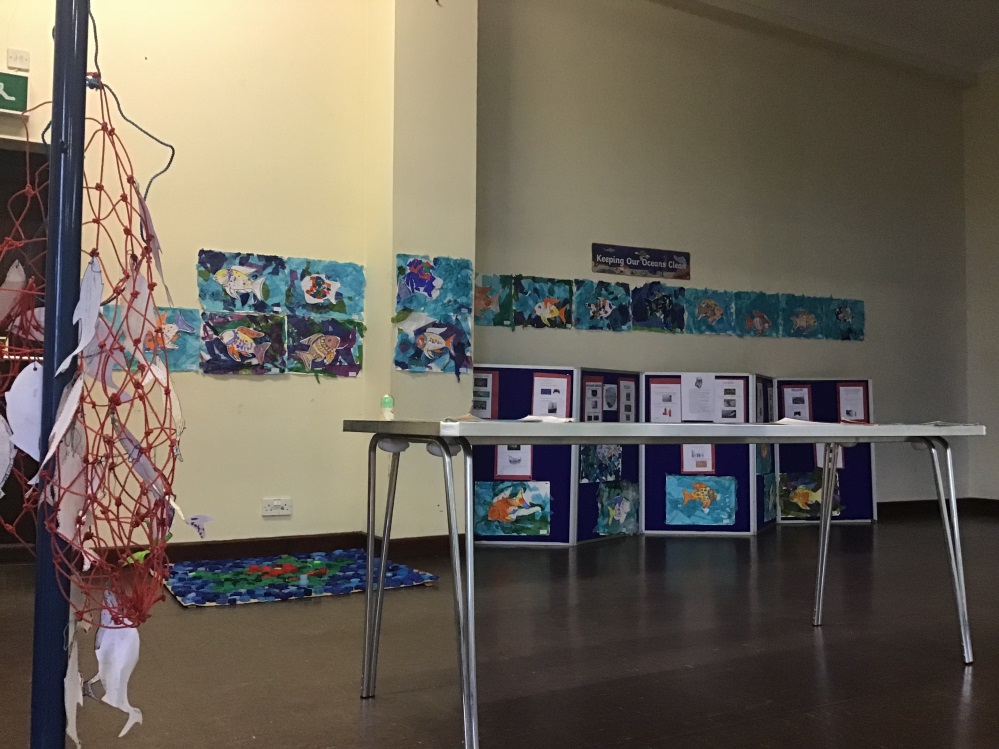 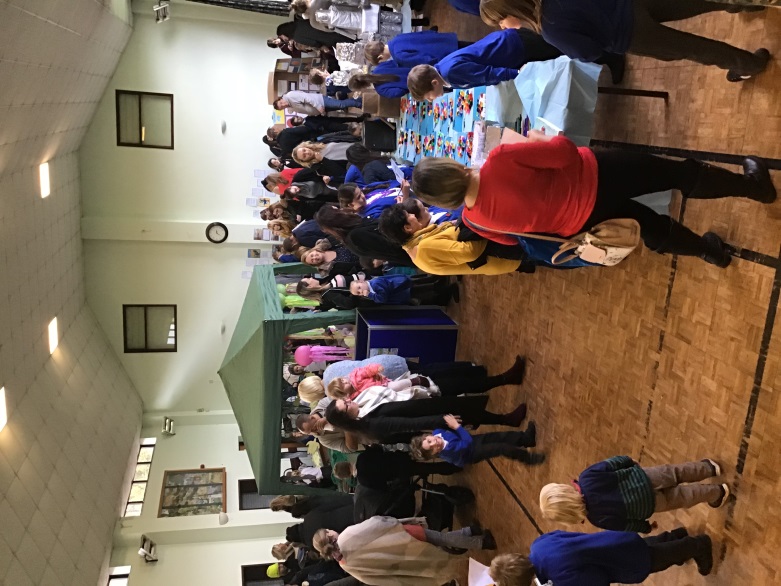 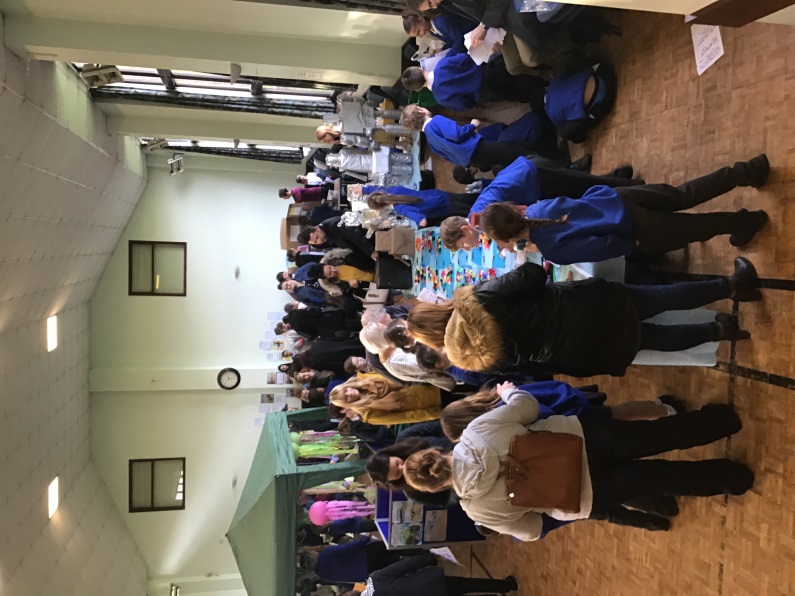 